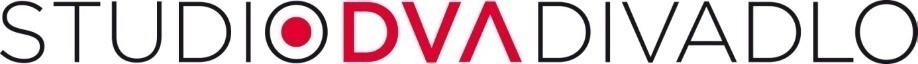 Tisková zpráva			12. února 2024VŠE O ŽENÁCH – tři herečky, pět příběhů a nepočítaně zábavyJiž tento pátek 16. února se poprvé v oblíbené komedii Vše o ženách z pera nejhranějšího chorvatského autora Miro Gavrana představí Anežka Rusevová, Kristýna Badinková Nováková a Monika Zoubková. Režie hry o mužích, kteří se domnívají, že všechno ví… a to nejen o ženách, se ujala Jana Janěková. Po stovkách úspěšných repríz se nyní titul vrací v novém nastudování na Malou scénu divadla Studio DVA. „Není možné vědět vše o ženách, ale je možné se o nich dozvědět hodně věcí,“ říká k názvu Miro Gavran a dodává, že je míněn samozřejmě ironicky, protože jinak by podle něj muselo být napsáno přinejmenším dalších sto her. Titul byl poprvé uveden v roce 2000 v Záhřebu. Od té doby má za sebou na 54 dalších premiér a byl přeložen do 15 jazyků.Princip inscenace spočívá ve schopnosti herecké transformace, proto každá z hereček hraje pět charakterů. Kristýna Badinková Nováková k tomu uvedla: „hra v určitých momentech velmi trefně vystihuje ženské pocity, ať už jsou smutné, veselé, frustrující, nebo úsměvné. Situace jsou podle mě opravdu ze života.“K hlavnímu tématu komedie se pak vyjádřily Anežka s Monikou. Podle Rusevové muži vědí o ženách přesně tolik co ženy o mužích. A s úsměvem doplňuje: „A samozřejmě ví, že by bez nás nemohli být.“ Zoubková přitakává s tím, že si muži často myslí, že ví hodně, ale opak je pravdou, „stejně tak my ženy víme málo o mužích, ale rozhodně se daleko víc snažíme je poznat a pochopit... Jsme holt jiný živočišný druh.“Premiéra 16. února 2024 na Malé scéně divadla Studio DVAOsoby a obsazeníLada, Greta, Nena, Mima a Karolína: Anežka RusevováAnita, Doubravka, Marie, Biba a Anežka: Monika ZoubkováStela, Olga, Jasna, Dáda a Luisa: Kristýna Badinková NovákováAutoři a inscenační týmAutor: Miro GavranRežie: Jana JaněkováScéna a kostýmy: Viktor PolášekChoreografie: Ladislav Cmorej Hudební spolupráce: Kryštof MarekHudební nastudování: Sára Marková BukovskáText písně On je mou vírou: Tomáš NovotnýFoto z představení: Studio DVA divadlo, Jerry Háša  https://www.studiodva.cz/ostatni/fotografie-ke-stazeni/?gallery=546KontaktStudio DVA divadlo, Palác FÉNIX, Václavské nám. 56, 110 00 Praha 1, www.studiodva.czPR a marketing: Tomáš Přenosil, tel.: 736 531 330, e-mail: tomas.prenosil@studiodva.czFotografie jsou k dispozici na https://www.studiodva.cz/ostatni/fotografie-ke-stazeni/Partner divadla Studio DVA: Pojišťovna Kooperativa Hlavní mediální partneři: Prima TV, PrávoPartneři: Blesk pro ženy, Marianne, Hitrádio City 